Отчет об акции «Цветок памяти»День Победы – самый любимый, самый главный, самый святой праздник для нашей страны, имеющий огромное значение для её истории. Поэтому детей обязательно приобщать к празднованию Дня Победы, начиная с детского сада.Акция проходит в соответствии с государственной программой «Патриотическое воспитание граждан Российской Федерации на 2016-2020 гг.», а также в рамках реализации природоохранных социально-образовательных проектов «Эколята-Дошколята», «Эколята» и «Молодые защитники Природы». Она посвящена Победе в Великой Отечественной войне 1941-1945 гг. и проводится в виде выращивания однолетних цветов с последующей их высадкой на клумбы возле памятных мест.Воспитанники нашего детского сада МБДОУ «Светлячок», вторая младшая группа вырастили цветы своими руками и посадили в клумбу у памятника Воинам-землякам, в деревне Богородицкое. Мы помним, какой ценой досталась победа нашим дедам и прадедам, всем, кто пережил Великую Отечественную войну.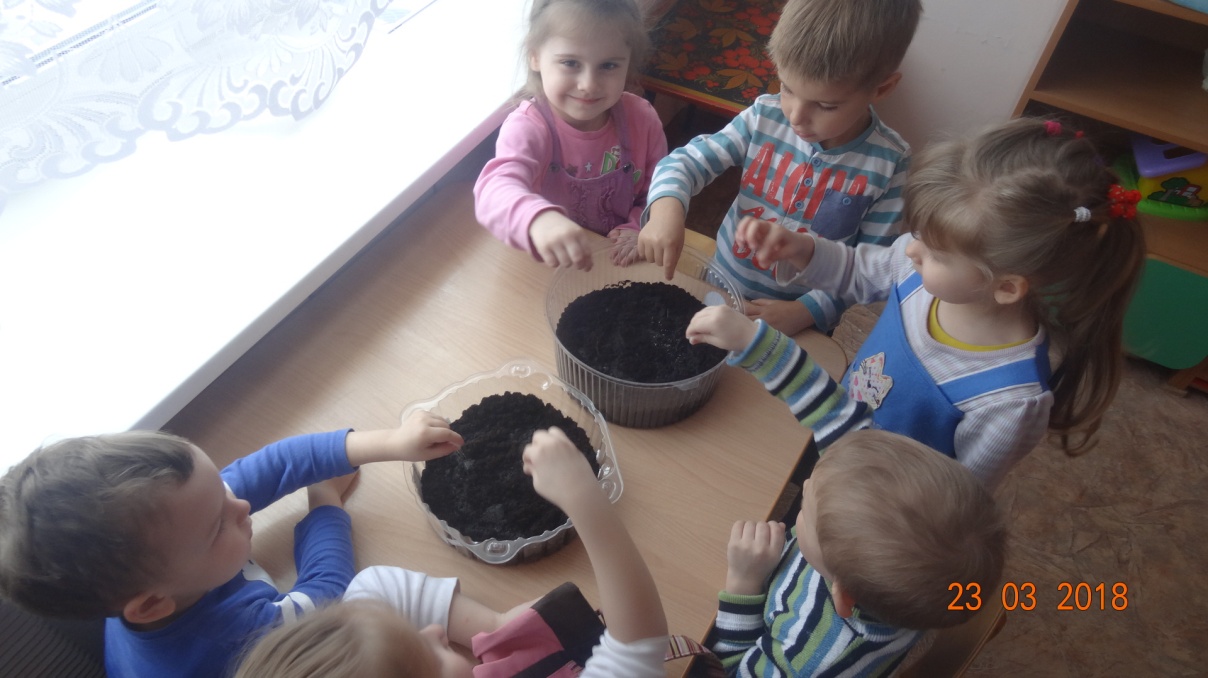 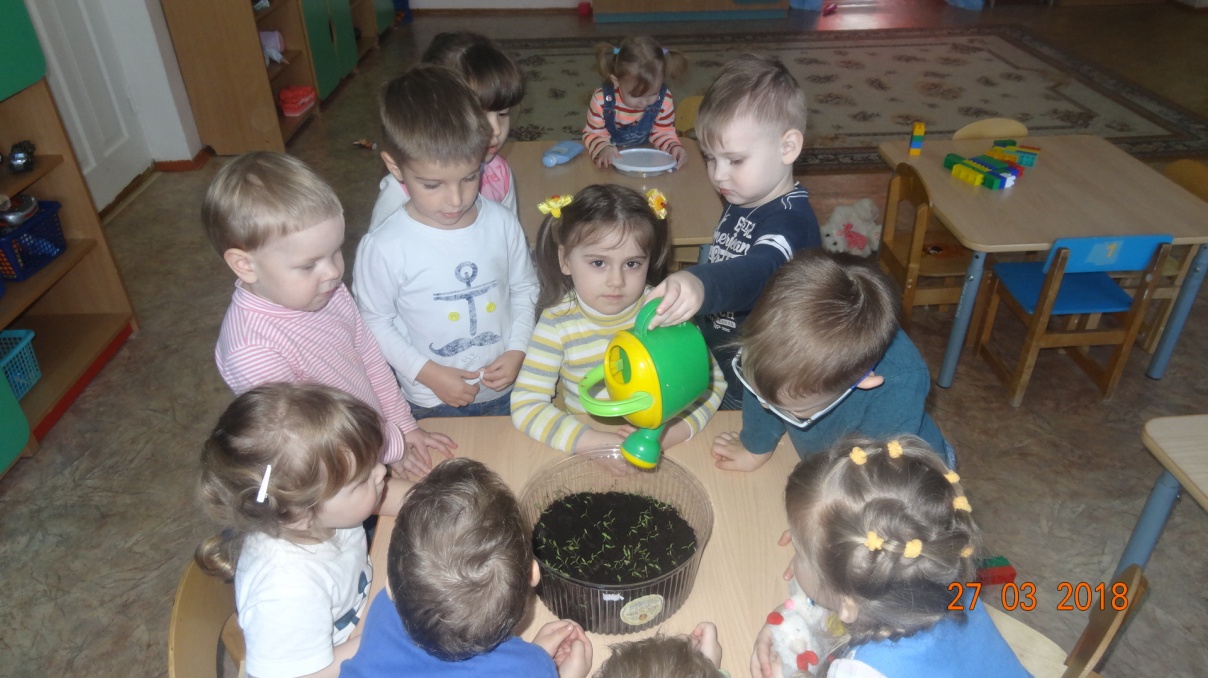 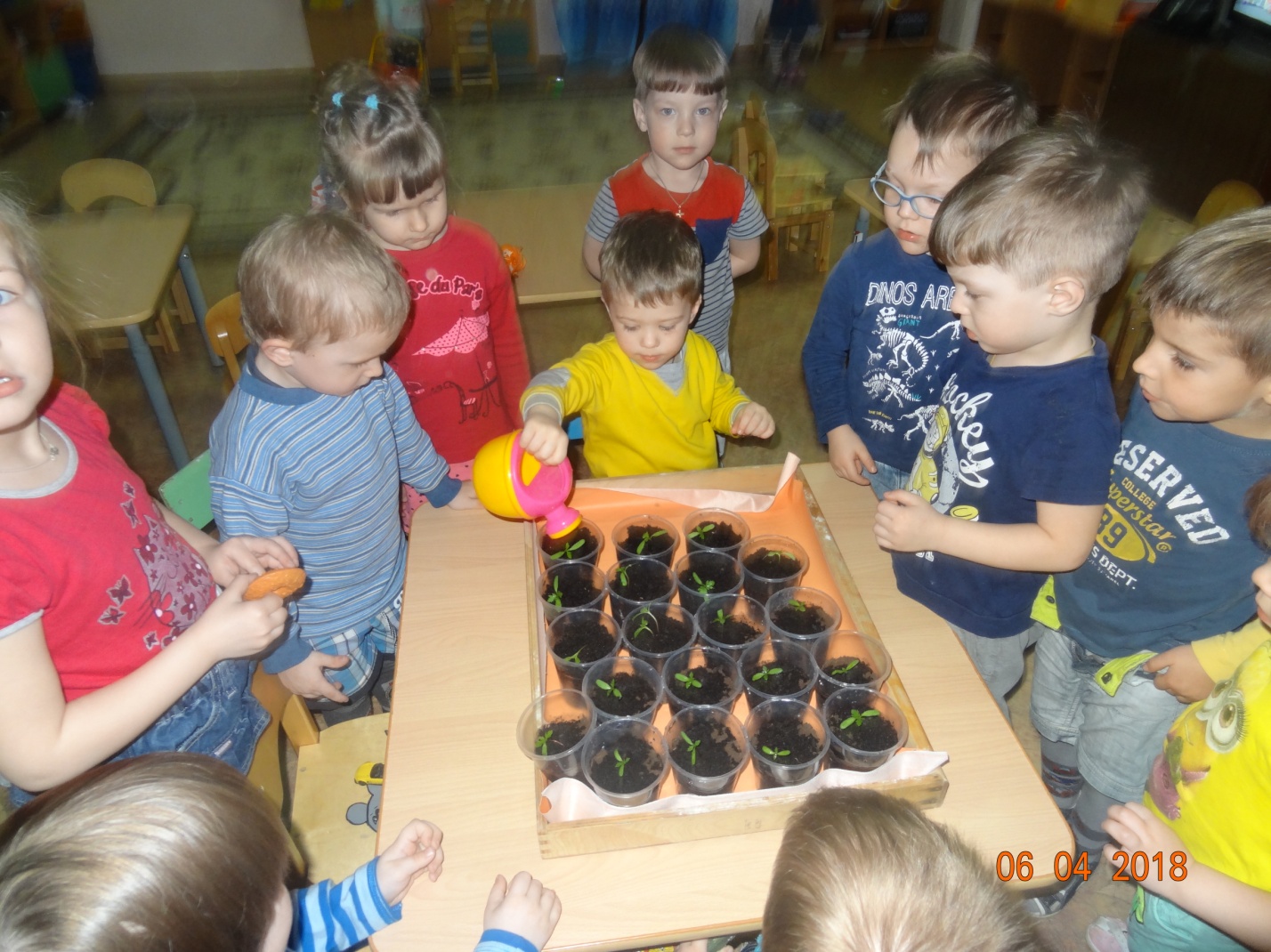 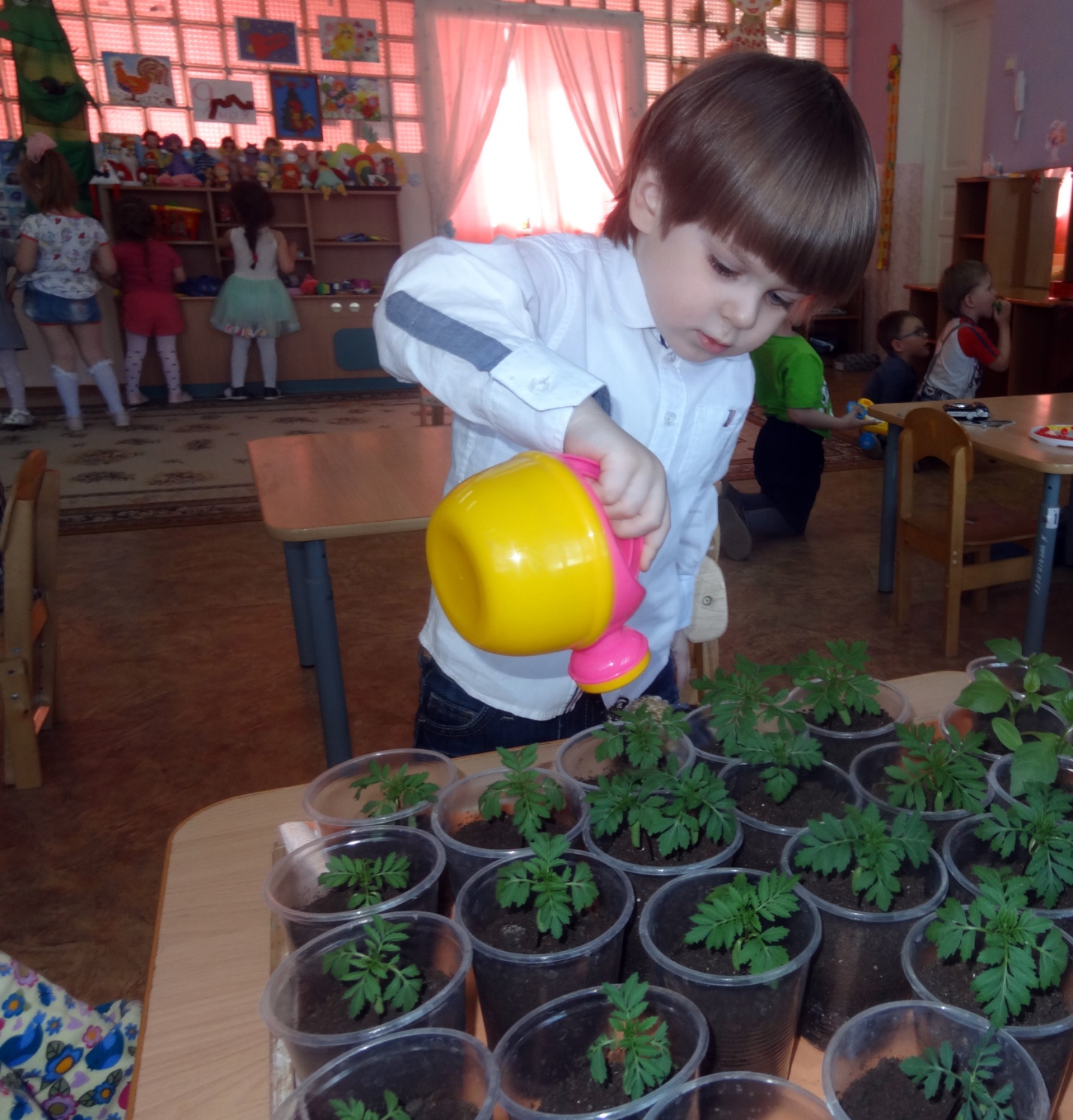 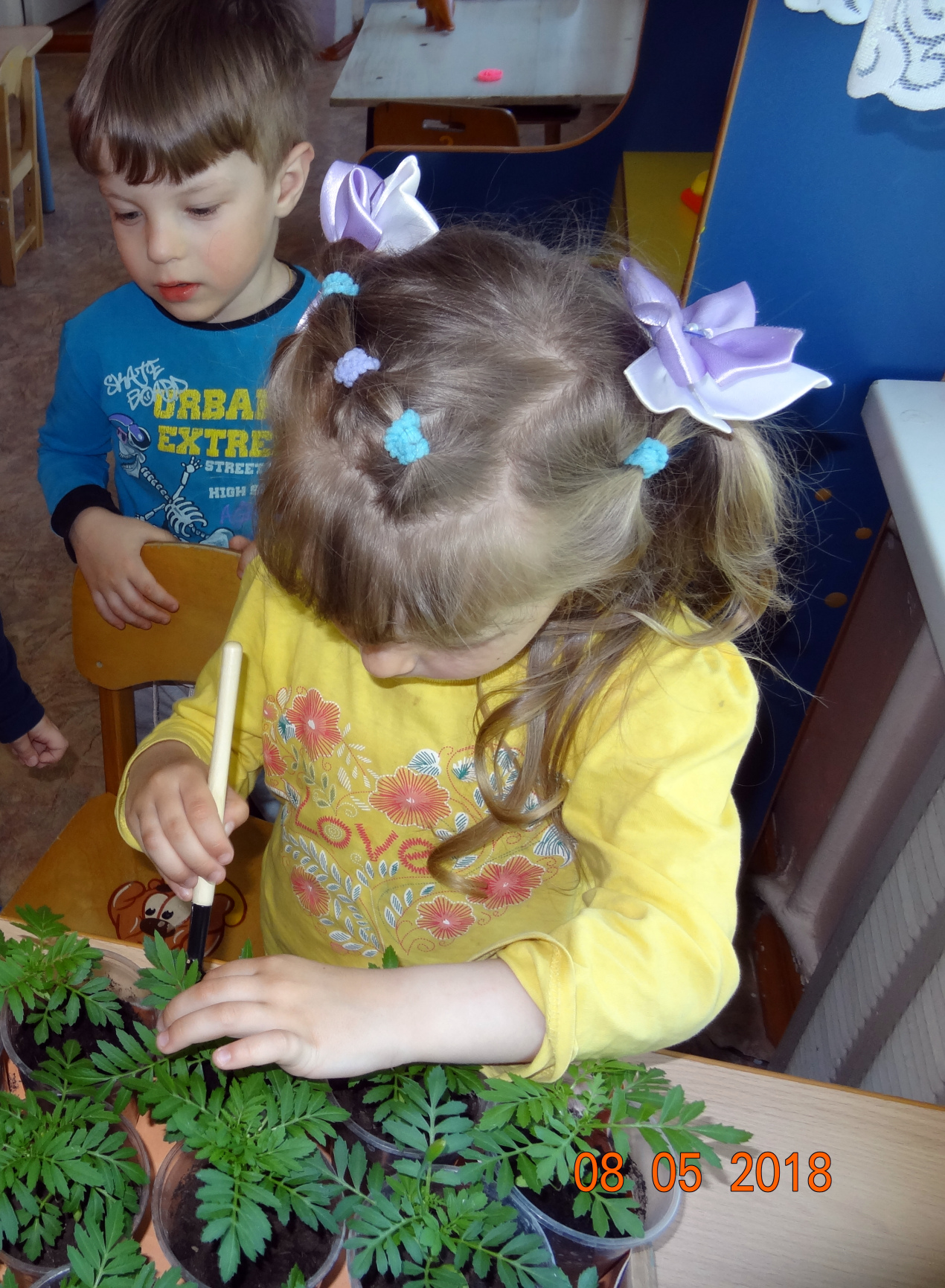 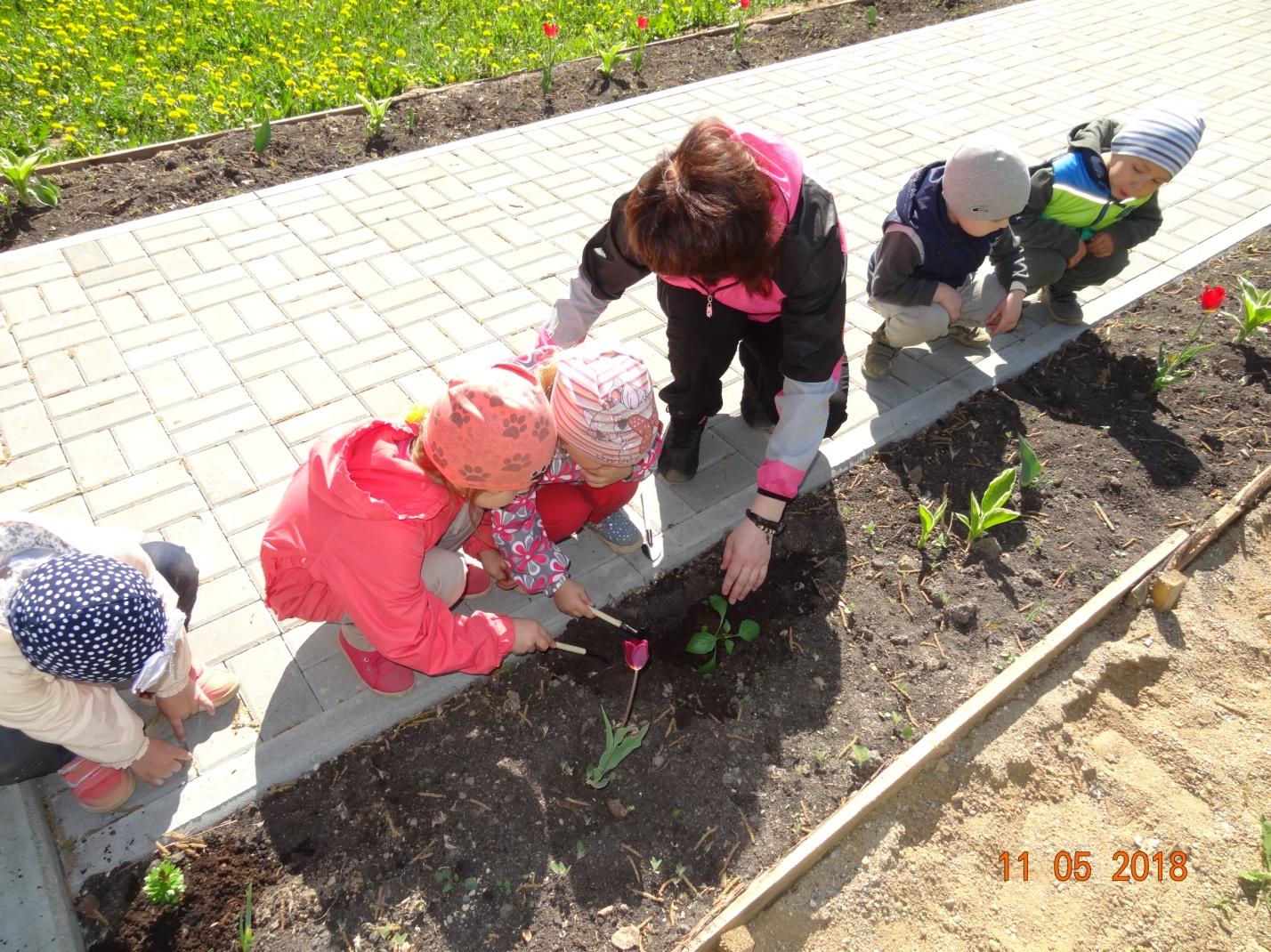 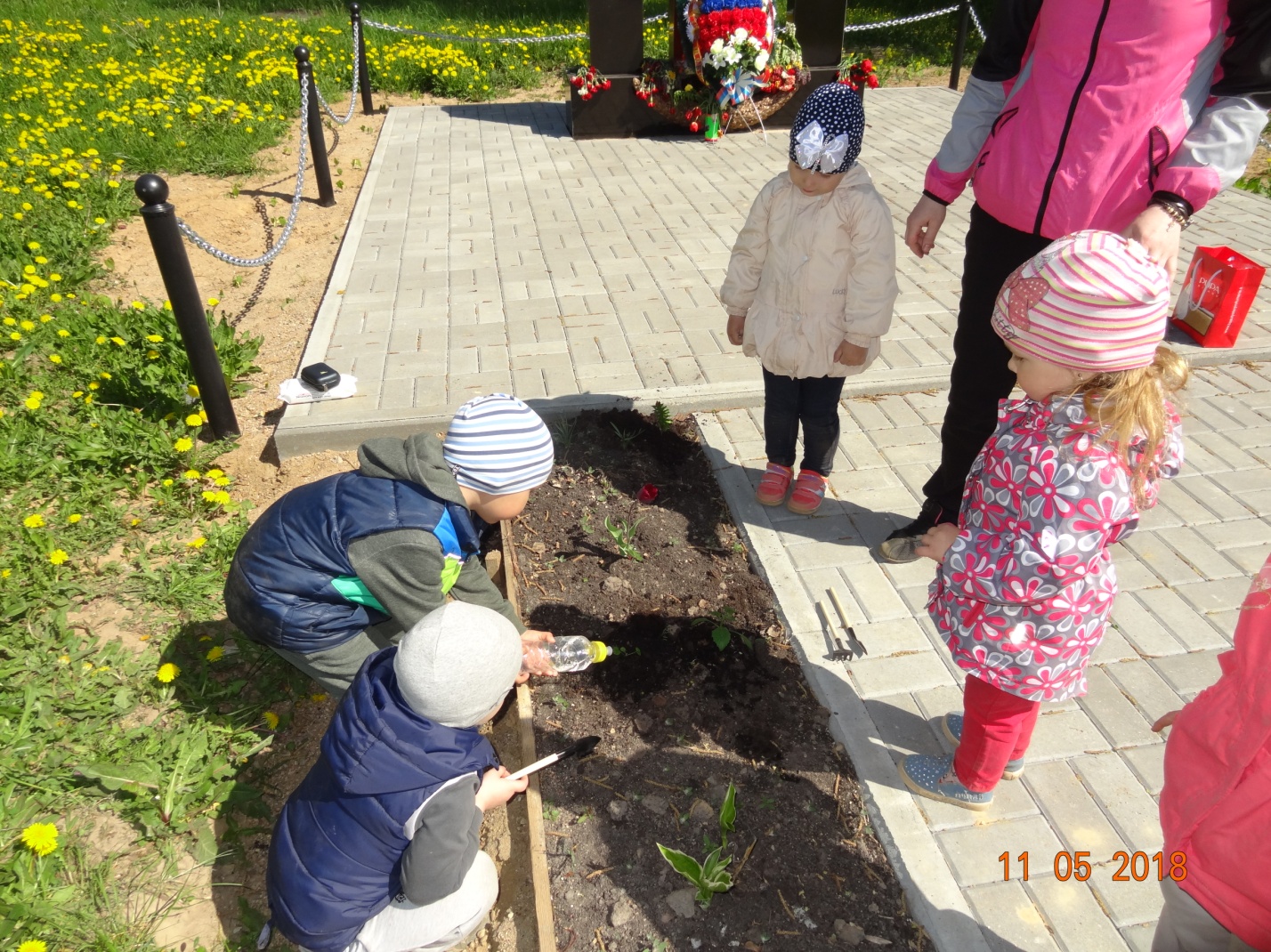 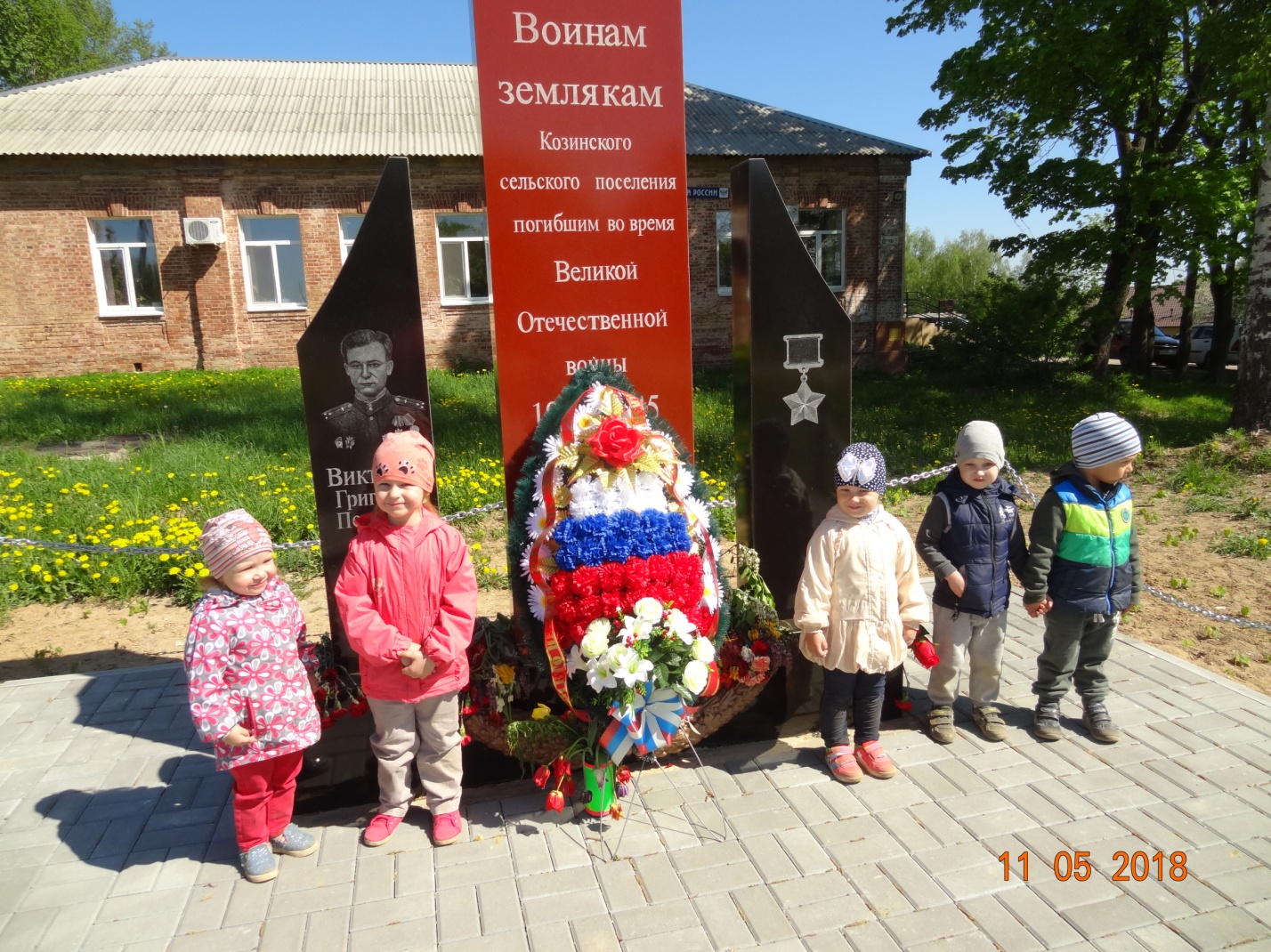 